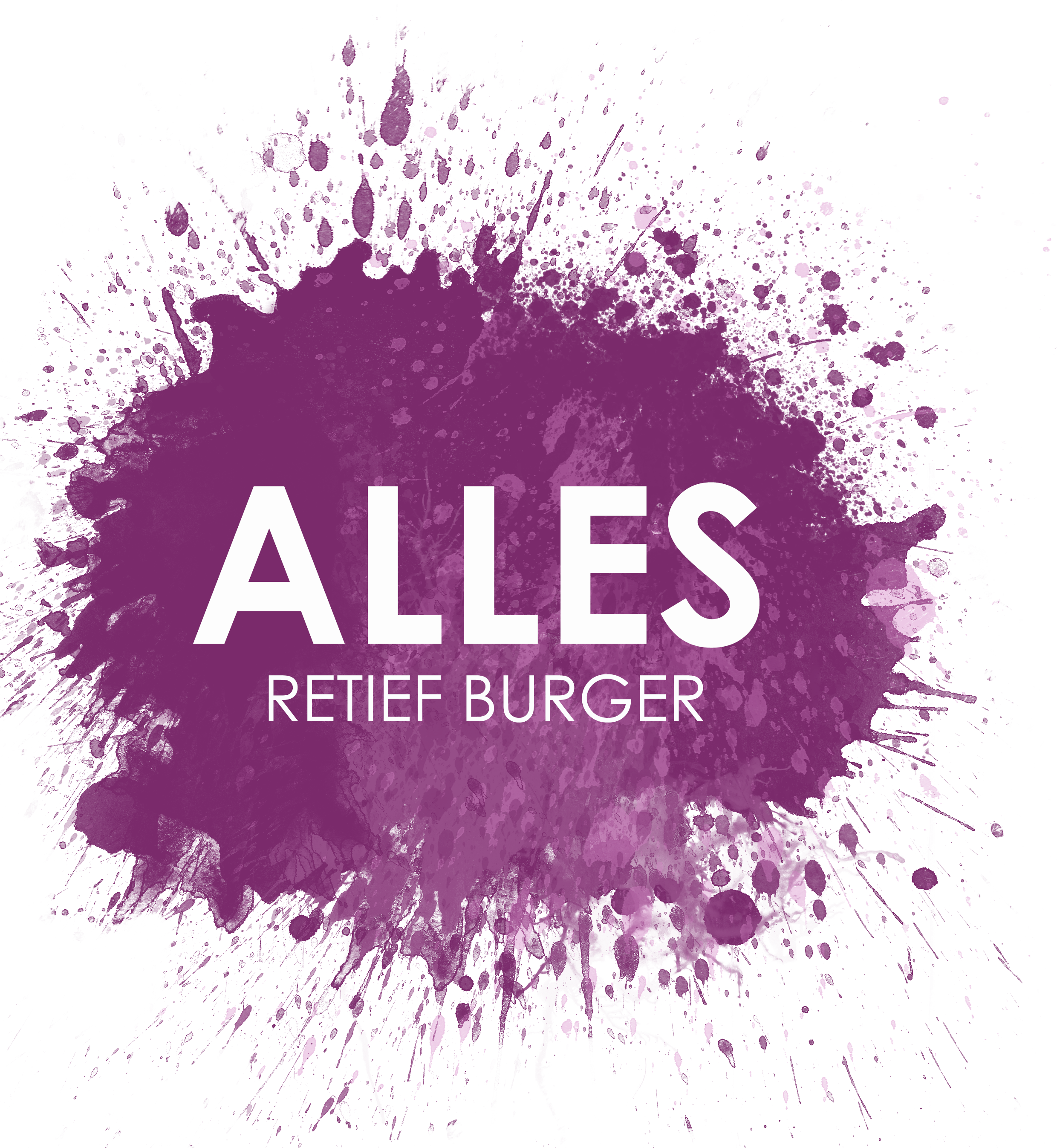 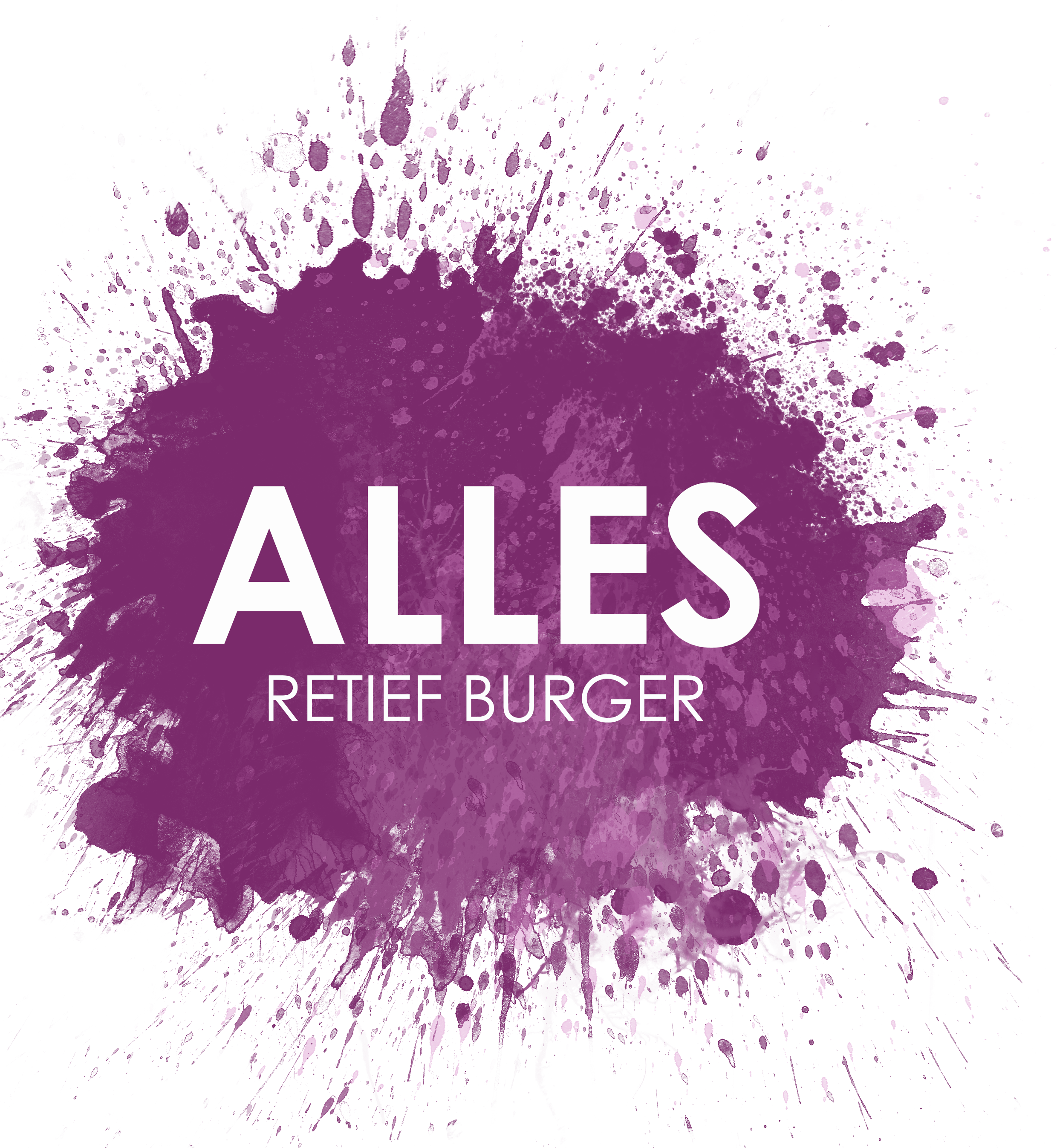 AS EK VOOR U VOETE VALRetief Burger 2017EmTempo 75INTRO| Em     | C      | G      | D/F#    |VERS 1Em    			C As ek voor u voete val G 			       D/F# voor die almag van die Heilige Em    			   C En die stilte oor my daal G 			   D/F# in die skadu van die Ewige Am		        C Dan weet ek U is al wat saak maak  G			      D soos u liefde weer my hart kom aanraak KOOR G		 D Here van die hemelskare Em  	     C U is alle eerbied waardig G		     D Meer as wat ek ooit kan bring Am		    Sal ek aanhou sing                    C 			Em      (INTRO) En voor U val in aanbiddingVERS 2Em    			C As ek voor u voete val  G 			 D/F# Oorweldig deur u majesteit Em    			   C Dan smag ek bowenal  G 			 D/F# Na die glorie van u heerlikheid  Am		         C Want U alleen is al wat saak maak G			         D Soos u liefde weer my hart kom aanraakBRUG| Em     | C      | G      | D/F#    |            Em 	            C My hart begeer om U nog meer G             D/F# met elke asem te vereer 